BIODATA MAHASISWAIDENTITAS DIRINama	:  Ainul Hayati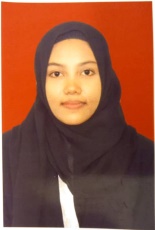 Npm	: 153224049Tempat / Tgl Lahir	: Medan, 02 Juli 1995Jenis Kelamin	: PerempuanAgama	: IslamStatus	: Belum MenikahAnak Ke	: 2 dari 4 bersaudaraAlamat	: Jalan Rawa Gang Anda No.17 MedanNo Hp	: 0852-7072-8600PENDIDIKANSD	: SDN 060912 Medan DenaiSMP/MTS	: SMP Swasta Al-Hidayah MedanSMA / MAS / SMK	: SMK Swasta Al-Hidayah MedanS-1	: Universitas Muslim Nusantara Al-Washliyah	Medan Judul Skripsi	: Analisis Penerapan Akuntansi Lingkungan Pada	PT. Arma Anugerah Abadi Medan AmplasDosen Pembimbing	: Shita Tiara, SE., AK., M.Si / Debbi Chyntia	Ovami, S.Pd., M.SiORANG TUANama Ayah	: Ardi MarfanPekerjaan	: WiraswastaNama Ibu	: SuparmiPekerjaan	: Ibu Rumah TanggaAlamat	:  Jalan Rawa Gang Anda No.17 Medan